INSTITUTE OF QUANTITY SURVEYORS SRI LANKA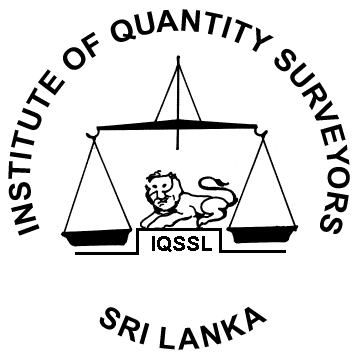 The OPA Professional centre, No.275/75, 2nd  floor, Prof. Stanley Wijesundra Mw,  07.Tel: 2595570/0115659959  E-mail: iqssl@sltnet.lk, Website: www.iqssl.org Application to follow Professional Level 1,2,3 of IQSSL for Student Members 10	Educational Qualifications [Attach Certified Photocopies of the Original]11	Professional Qualifications (Membership of professional Organizations): 	[Attach Certified Photocopies of the Original]12	Employment History (For the last five years) : [Attach Certified Photocopies of the Original Appointment Letter]13	Continuous Professional Development Activities [CPD]14	Contact Details of Two (02) Non-related Referees15	Declaration:I certify that the information and particulars given in making this application are true and accurate to the best of my knowledge-----------------------------Signature of Applicant 						Date:1Full Name(Mr./Mrs./Miss)2Student Membership No. [Mandatory]3Permanent Address4NIC Number5Date of Birth6Telephone/ E-mails7Present Occupation8Office address and Contact Numbers:
9Preferred Course Mode (Tick one)  Online Course9Preferred Course Mode (Tick one)  Hybrid CourseQualificationPeriod/ DurationInstitutionQualificationDate of Obtaining QualificationProfessional InstitutionEmployerFrom / To PeriodPosition HeldCPD EventCPD HoursResource PersonsName of RefereeOffice AddressContact Details [mobile number / Email]